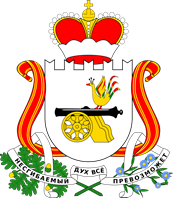 СОВЕТ ДЕПУТАТОВ ГОЛЫНКОВСКОГО ГОРОДСКОГО ПОСЕЛЕНИЯ РУДНЯНСКОГО РАЙОНА СМОЛЕНСКОЙ ОБЛАСТИ	РЕШЕНИЕ	от « 18 » августа  2022  года                                                                            № 20.4   Об обращении к Главе муниципального образования  Руднянский район Смоленской областиИвашкину Юрию Ивановичу В связи с окончанием срока полномочий Главы муниципального образования Голынковского городского поселения Руднянского района Смоленской области Ивановой Нины Васильевны 19 октября 2022 года и на основании Положения о порядке проведения конкурса по отбору кандидатов на должность Главы муниципального образования Голынковского городского поселения Руднянского района Смоленской области, утвержденным решением Совета депутатов Голынковского городского поселения Руднянского района Смоленской области от «31» августа 2015 года № 72.1 в действующей редакции, Уставом Голынковского городского поселения Руднянского района Смоленской области, Совет депутатов Голынковского городского поселения Руднянского района Смоленской области РЕШИЛ:1. Обратится с просьбой к Главе муниципального образования Руднянский район Смоленской области Ивашкину Ю. И. о назначении трех членов конкурсной комиссии для  проведения  конкурса по отбору кандидатов на должность Главы муниципального образования Голынковского городского поселения Руднянского района Смоленской области. 2. Настоящее решение вступает в силу со дня его принятия.Глава муниципального образования Голынковского городского поселения Руднянского района Смоленской области       ________________ Н. В. ИвановаПредседатель Совета депутатов Голынковского городского поселения Руднянского района Смоленской области     __________________ Н. П. Козырева